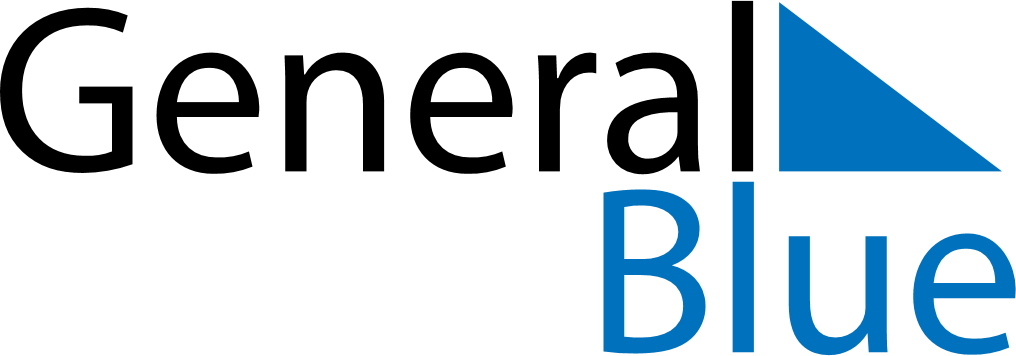 November 2024November 2024November 2024November 2024November 2024November 2024Augustow, Podlasie, PolandAugustow, Podlasie, PolandAugustow, Podlasie, PolandAugustow, Podlasie, PolandAugustow, Podlasie, PolandAugustow, Podlasie, PolandSunday Monday Tuesday Wednesday Thursday Friday Saturday 1 2 Sunrise: 6:28 AM Sunset: 3:54 PM Daylight: 9 hours and 26 minutes. Sunrise: 6:30 AM Sunset: 3:52 PM Daylight: 9 hours and 22 minutes. 3 4 5 6 7 8 9 Sunrise: 6:32 AM Sunset: 3:50 PM Daylight: 9 hours and 18 minutes. Sunrise: 6:34 AM Sunset: 3:48 PM Daylight: 9 hours and 14 minutes. Sunrise: 6:36 AM Sunset: 3:47 PM Daylight: 9 hours and 10 minutes. Sunrise: 6:38 AM Sunset: 3:45 PM Daylight: 9 hours and 7 minutes. Sunrise: 6:40 AM Sunset: 3:43 PM Daylight: 9 hours and 3 minutes. Sunrise: 6:41 AM Sunset: 3:41 PM Daylight: 8 hours and 59 minutes. Sunrise: 6:43 AM Sunset: 3:39 PM Daylight: 8 hours and 55 minutes. 10 11 12 13 14 15 16 Sunrise: 6:45 AM Sunset: 3:38 PM Daylight: 8 hours and 52 minutes. Sunrise: 6:47 AM Sunset: 3:36 PM Daylight: 8 hours and 48 minutes. Sunrise: 6:49 AM Sunset: 3:34 PM Daylight: 8 hours and 45 minutes. Sunrise: 6:51 AM Sunset: 3:33 PM Daylight: 8 hours and 41 minutes. Sunrise: 6:53 AM Sunset: 3:31 PM Daylight: 8 hours and 38 minutes. Sunrise: 6:55 AM Sunset: 3:29 PM Daylight: 8 hours and 34 minutes. Sunrise: 6:57 AM Sunset: 3:28 PM Daylight: 8 hours and 31 minutes. 17 18 19 20 21 22 23 Sunrise: 6:59 AM Sunset: 3:26 PM Daylight: 8 hours and 27 minutes. Sunrise: 7:00 AM Sunset: 3:25 PM Daylight: 8 hours and 24 minutes. Sunrise: 7:02 AM Sunset: 3:24 PM Daylight: 8 hours and 21 minutes. Sunrise: 7:04 AM Sunset: 3:22 PM Daylight: 8 hours and 18 minutes. Sunrise: 7:06 AM Sunset: 3:21 PM Daylight: 8 hours and 15 minutes. Sunrise: 7:08 AM Sunset: 3:20 PM Daylight: 8 hours and 12 minutes. Sunrise: 7:09 AM Sunset: 3:19 PM Daylight: 8 hours and 9 minutes. 24 25 26 27 28 29 30 Sunrise: 7:11 AM Sunset: 3:17 PM Daylight: 8 hours and 6 minutes. Sunrise: 7:13 AM Sunset: 3:16 PM Daylight: 8 hours and 3 minutes. Sunrise: 7:14 AM Sunset: 3:15 PM Daylight: 8 hours and 0 minutes. Sunrise: 7:16 AM Sunset: 3:14 PM Daylight: 7 hours and 58 minutes. Sunrise: 7:18 AM Sunset: 3:13 PM Daylight: 7 hours and 55 minutes. Sunrise: 7:19 AM Sunset: 3:12 PM Daylight: 7 hours and 53 minutes. Sunrise: 7:21 AM Sunset: 3:12 PM Daylight: 7 hours and 50 minutes. 